Проанализировав представленные результаты, мы можем сделать выводы, что материал ребятам был интересен, доступно изложен. Они узнали много нового вследствие того, что активно участвовали в ходе урока.Пояснительная записка к рефлексииРефлексивная контрольно-оценочная деятельность при организации коллективно-учебной деятельности в группе предполагает включение каждого учащегося в действие взаимоконтроля и самооценки. Для этого мы предложили использовать  оценочные карты в виде мишени, цель которых – научить адекватно оценивать себя и других.  В конце урока ребятам нужно было  «попасть в мишень» по четырем пунктам: активно участвовал (учащийся оценивает свое участие в ходе урока), было интересно (учащийся определяет, был ли представленный материал ему интересен), узнал новое (учащийся определяет, получил ли он новые знания), было понятно (учащийся оценивает степень доступности материала урока).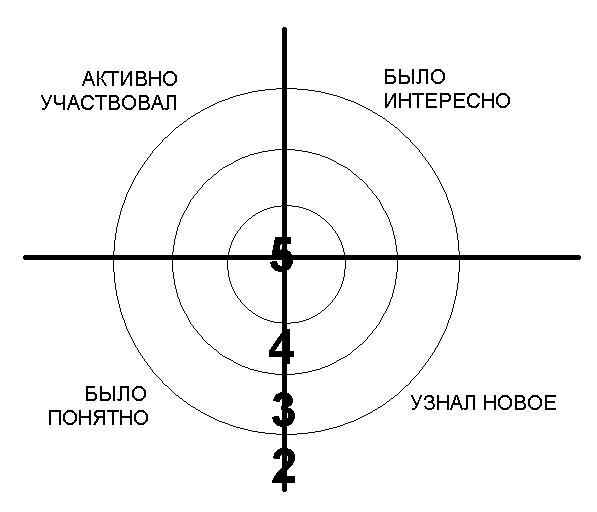 Активно участвовалБыло интересноБыло понятноУзнал новое5555555555555555555555555555555555555555555555555555444455555550545545554555455545454555455535443444Средний балл    4, 5Средний балл    4,8Средний балл    4,8Средний балл      4,7